What are some strategies, structures, and principles you observed?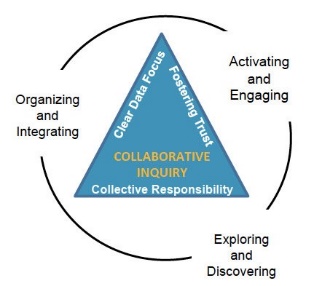 Margie Johnsonmargie.johnson@mnps.orgwww.mnpscollaboration.orgStrategiesStructuresPrinciples